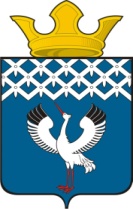 Российская ФедерацияСвердловская областьДумамуниципального образованияБайкаловского сельского поселения12-е заседание 3-го созываРЕШЕНИЕ29.10.2015г.                                        с.Байкалово                                                   № 54           Об утверждении состава редакционного совета выпуска печатного средства массовой информации органов местного самоуправления Байкаловского сельского поселения «Информационный вестник Байкаловского сельского поселения»         В соответствии с Федеральным законом от 06.10.2003 г. № 131-ФЗ «Об общих принципах организации местного самоуправления в Российской Федерации», законом Российской Федерации от 27.12.1991 г. № 2124-1 «О средствах массовой информации», подпунктом 19 пункта 2 статьи 22 Устава Байкаловского сельского поселения, Дума Байкаловского сельского поселения РЕШИЛА:1. Утвердить состав редакционного совета, отвечающего за подготовку к изданию и информационное содержание каждого выпуска печатного средства массовой информации органов местного самоуправления Байкаловского сельского поселения «Информационный вестник Байкаловского сельского поселения» (приложение).2. Контроль над исполнением настоящего решения возложить на комиссию Думы по соблюдению законности и вопросам местного самоуправления (Чернаков В.В.).3. Настоящее решение вступает в силу со дня его официального опубликования.Глава муниципального образованияБайкаловского сельского поселения                       _______________ Л.Ю. Пелевина29 октября  2015 г.Председатель Думы муниципального образованияБайкаловского сельского поселения                     ________________С.В. Кузеванова 29 октября  2015 г.Состав редакционного совета печатного средства массовой информацииорганов местного самоуправления Байкаловского сельского поселения «Информационный вестник Байкаловского сельского поселения»Лыжин Д.В. – заместитель главы администрации Байкаловского сельского поселения;Серкова Е.М. –специалист I  кат. по юридическим вопросам    администрации Байкаловского сельского поселения;Боталова И.А. – специалист I  кат. Думы Байкаловского сельского поселения;Рожин С.В. – гл. специалист по вопросам имущества  администрации Байкаловского сельского поселения; Чернаков В.В.– депутат Думы Байкаловского сельского поселения;Боярова  Л.В. – специалист I  кат. по социальным вопросам и связям с общественностью администрации Байкаловского сельского поселения.	Утверждено решением Думы МО Байкаловского сельского поселенияот 29.10.2015 г. № 54